Dzień dobry. Zapraszam w środę, 7.04.2021.Na początek proponuję zabawy z piłką. „Spacer z piłką”. Dzieci spacerują z piłką, trzymając ją w sposób, który określa rodzic np. trzymaj piłkę oburącz przed sobą; trzymaj piłkę nad głową; trzymaj piłkę w lewej ręce itp. „Wymiana piłek”. Siadamy naprzeciw dziecka w pewnej odległości. Każdy trzyma        w dłoniach piłkę. Na hasło : Już!  turlamy piłki do siebie (jeżeli nie mamy piłek, możemy użyć kulek zrobionych z papieru). „Celny rzut”. Wyznaczamy miejsce lub przedmiot (kosz) do którego wrzucamy piłki.Rozwiazywanie zadań tekstowych na dodawanie i odejmowanie w zakresie 10. Do dzisiejszych zajęć będą nam potrzebne liczmany (mogą to być kredki, patyczki, figurki z jajek z niespodzianki, inne dowolne przedmioty) oraz cyfry i znaki (można wyciąć lub samodzielnie napisać na karteczkach). Rodzic czyta zadanie, dziecko ilustruje go za pomoca liczmanów, układa działanie i je odczytuje. Na zakończenie udziela odpowiedzi na zadane pytanie. Oczywiście treść zadania można dostosować do posiadanych liczmanów.W koszyczku były 4 pisanki. Mama dołożyła jeszcze 6 pisanek. Ile jest teraz pisanek w koszyczku? (dzieci biorą 4 liczmany, kładą je przed sobą, potem dokładają 6 liczmanów, liczą wszystkie liczmany i układaja działanie:4 + 6 = 10odczytujemy, udzielamy odpowiedzi.Lena miała 10 pisanek. 7 pisanek dała babci i dziadkowi. Ile pisanek jej zostało? (dzieci ukladaja 10 liczmanów, odsuwają 7 liczmanów, liczą pozostałe, układaja działanie, głośno odczytują i odpowiadają na pytanie).– 7 =  3- Praca z kartami pracy 6 latki – str.79, 78; 5 latki – str. 69, 68- Zadanie dla chętnych poniżej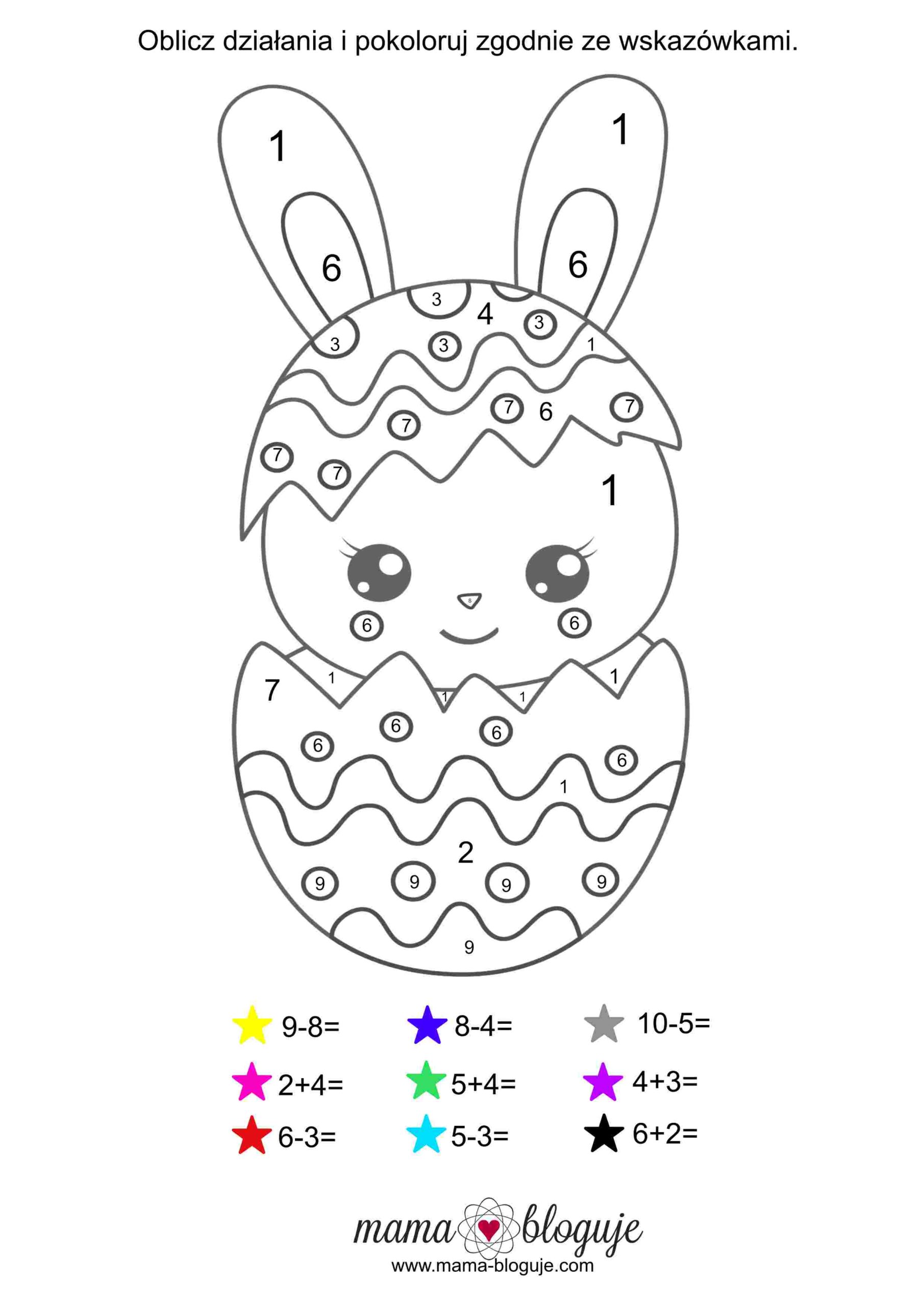 Na zakończenie proponuję oczywiście zabawę ruchową – skoki przez drabinkę. Drabinkę wykonujemy np. z gazety pociętej na 5 –centymetrowe paski, które układamy na podłodze szczebel za szczeblem. Zadanie dziecka polega na sprawnym przeskakiwaniu kolejnych szczebelków. Dziękuję, zapraszam jutro.1122334455667788991010++--====